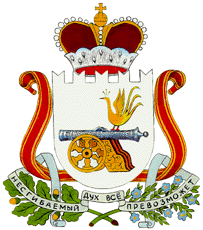 АДМИНИСТРАЦИЯ  ТУМАНОВСКОГО СЕЛЬСКОГО ПОСЕЛЕНИЯВЯЗЕМСКОГО РАЙОНА СМОЛЕНСКОЙ ОБЛАСТИПОСТАНОВЛЕНИЕ от   12.03.2021  № 33       село ТумановоОб утверждении Положения «О порядке информирования населения об ограничении водопользования на водных объектах общего пользования, расположенных на территории Тумановского сельского поселения Вяземского района Смоленской области»В соответствии с Водным кодексом Российской Федерации, Федеральными законами от 06.10.2003 № 131–ФЗ «Об общих принципах организации местного самоуправления в Российской Федерации», от 28 ноября 2015 года № 357-ФЗ «О внесении изменений в отдельные законодательные акты Российской Федерации», руководствуясь Уставом Тумановского сельского поселения Вяземского района Смоленской области, Администрация Тумановского сельского поселения Вяземского района Смоленской области ,  постановляет:
          1. Утвердить Положение о порядке информирования населения об ограничениях водопользования на водных объектах общего пользования, расположенных на территории поселения согласно приложению № 1 к настоящему постановлению.
         2.  Разместить настоящее постановление на официальном сайте Администрации Тумановского сельского поселения Вяземского района Смоленской области в информационно-телекоммуникационной сети «Интернет».
        3. Настоящее постановление вступает в силу со дня его официального опубликования.
        4.  Контроль за исполнением настоящего постановления оставляю за собой.Глава муниципального образованияТумановского сельского поселенияВяземского района Смоленской области                                     М.Г.ГущинаПриложение № 1 
к постановлению Администрации 
Тумановского сельского поселенияВяземского района Смоленской области  от  12.03.2021 № 33
Положение о порядке информирования населения об ограничениях водопользования на водных объектах общего пользования, расположенных на территории Тумановского сельского поселения Вяземского района Смоленской области1. Общие положения1.1. Настоящие Положение разработано в соответствии с Водным кодексом Российской Федерации, Федеральными законами от 06.10.2003 № 131–ФЗ «Об общих принципах организации местного самоуправления в Российской Федерации», от 28 ноября 2015 года № 357-ФЗ «О внесении изменений в отдельные законодательные акты Российской Федерации», Уставом Тумановского сельского поселения Вяземского района Смоленской области. 
            1.2. Основными принципами, определяющими содержание требований настоящего Положения, является обязательность соблюдения водного законодательства, экологических и санитарно-эпидемиологических норм и правил. Порядок регулирует отношения, возникающие при предоставлении гражданам информации об ограничениях водопользования на водных объектах общего пользования, расположенных на территории поселения.
             1.3. В целях настоящего Порядка под водными объектами общего пользования, если иное не предусмотрено законодательством, понимаются поверхностные водные объекты, находящиеся в государственной или муниципальной собственности расположенные на территории поселения: 
            • водные ресурсы – поверхностные и подземные воды, которые находятся в водных объектах и используются или могут быть использованы; 
            • водный объект – природный или искусственный водоем, водоток либо иной объект, постоянное или временное сосредоточение вод в котором имеет характерные формы и признаки водного режима; 
            • водопользователь – физическое лицо или юридическое лицо, которым предоставлено право пользования водным объектом; 
            • водопотребление – потребление воды из систем водоснабжения; 
            • использование водных объектов (водопользование) – использование раз-личными способами водных объектов для удовлетворения потребностей Российской Федерации, субъектов Российской Федерации, муниципальных образований, физических и юридических лиц; 
            • охрана водных объектов – система мероприятий, направленных на сохранение и восстановление водных объектов.
2. Полномочия органов местного самоуправления
в области водных отношений           2.1. К полномочиям органов местного самоуправления в отношении водных объектов, находящихся в собственности поселения относятся: 
           - владение, пользование, распоряжение такими водными объектами; 
           - осуществление мер по предотвращению негативного воздействия вод и ликвидации его последствий; 
           - осуществление мер по охране таких водных объектов; 
           - установление ставок платы за пользование такими водными объектами, порядка расчета и взимания этой платы.
           2.2. К полномочиям органов местного самоуправления в области водных отношений, кроме полномочий собственника, предусмотренных частью 2.1 настоящего пункта, относится: 
           - обеспечение свободного доступа граждан к водным объектам общего пользования и их береговым полосам;
          - информирование населения об ограничениях водопользования на водных объектах общего пользования, расположенных на территории поселения.3. Ограничения водопользования
           3.1. Ограничения водопользования на водных объектах общего пользования Администрацией Тумановского сельского поселения Вяземского района Смоленской области устанавливаются в пределах своих полномочий.          В соответствии с действующим законодательством при использовании водных объектах общего пользования в целях предотвращения загрязнения, засорения, заиления водных объектов устанавливаются следующие ограничения (запреты): 
        - купаться в местах, где выставлены щиты (аншлаги) с запрещающими знаками и надписями;
        - снимать и самовольно устанавливать оборудование и средства обозначения участков водных объектов; 
        - использовать водные объекты, на которых водопользование ограничено, приостановлено или запрещено, для целей, на которые введены запреты; 
        - занимать береговую полосу водного объекта общего пользования, а также размещать в ее пределах устройства и сооружения, ограничивающие свободный доступ к водному объекту; 
        - совершать действия, угрожающие жизни и здоровью людей, объектам животного мира, водным биологическим ресурсам и наносящие вред окружающей среде.4. Информирование населения об ограничениях при использовании водных объектов общего пользования4.1. Информация об ограничении водопользования на водных объектах общего пользования предоставляется жителям Тумановского сельского поселения Вяземского района Смоленской области следующими способами: 
• размещение на официальном сайте Администрации Тумановского сельского поселения Вяземского района Смоленской области, на информационных стендах; 
• посредством специальных информационных знаков, устанавливаемых вдоль берегов водных объектов общего пользования. 
          4.2. Информация об ограничениях водопользования должна быть доведена до сведения граждан через средства массовой информации не позднее суток с момента установления ограничения водопользования. 
          4.3. Информационные знаки, устанавливаемые вдоль берегов водных объектов общего пользования, имеют форму прямоугольника с размером сторон не менее 50 на 60 см и изготавливаются из досок, толстой фанеры, металлических листов или из другого прочного материала. Знаки устанавливаются на видных местах и укрепляются на столбах (деревянных, металлических, железобетонных и др.) высотой не менее 2,5 метра.5. Ответственность за нарушение настоящего Порядка           5.1. За нарушение настоящего Порядка ответственность наступает в соответствии с действующим законодательством. 
Применение мер административной ответственности не освобождает нарушителя от обязанности возмещения причиненного им материального ущерба в соответствии с действующим законодательством и устранения допущенных нарушений.